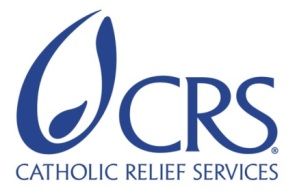 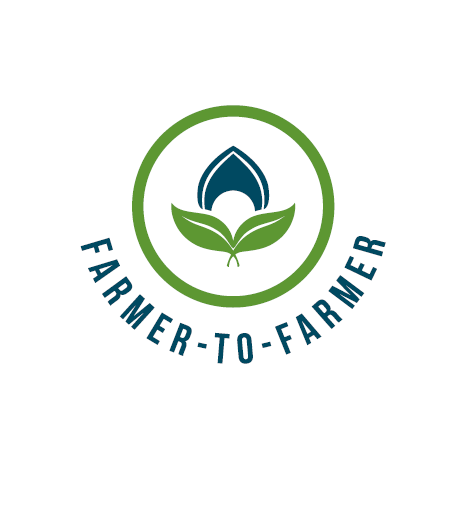 Farmer to Farmer East AfricaVolunteer Assignment Scope of WorkBackground The Farmer-to-Farmer (F2F) East Africa program is a program that uses short-term US Volunteer expertise to assist small holder farmers and small scale processors in East Africa to improve their business practices conducted with host organizations. The goal of the F2F Cereals project is to increase incomes, improve access to and utilization of markets, credit and preservation, and enhance natural resources upon which target communities depend.In Tanzania, one of Catholic Relief Services’ (CRS) F2F project objectives is to support cereals production along the entire value chain.  F2F works on the entire spectrum: at the origin, with small scale producers, and higher up, with processors, millers, exporters, trainers and the like.Channeling technical assistance toward the grains value chain is a main target for the CRS F2F project because grains are key food staples for most Tanzanians.  Strategic interventions in these value chains also have great potential to contribute to USAID goals; in this case, the goal of sustainably reducing poverty and food insecurity by increasing productivity and profitability of maize, beans and rice crops. The key challenges experienced by many small and mid-sized agri-businesses, like grain millers, are management (of finances, staff, and materials), efficiency, planning, and marketing.  The host for this assignment is the Catholic Diocese of Moshi, situated in the Kilimanjaro region of Tanzania, East Africa. The Diocese stretches along the slopes and low plains of the volcanic mountain Kilimanjaro, covering an area of 5,029 sq. Km. The Diocese of Moshi was officially inaugurated on March 25, 1953. The diocese has established various development projects to include the Kilacha Production and Training Center (KPTC) that was established in 1971 The main objectives of the center were; the empowerment of the youth with skills in agriculture and livestock keeping; creation of employment opportunities to the surrounding community and beyond and generation of revenue to support empowerment of the youth and sustainability of the church
The center started with farming and livestock keeping and later training started in 1984. Currently the farm extended its activities to fishery, bee keeping and training seminars to the communities in entrepreneurial skills, saving and credit schemes, farming and livestock keeping techniques. The center’s main activities are production in one hand and training on the other.

KPTC adheres to the vision and mission of the Catholic Diocese of Moshi which reads as follows; “‘KPTC guided by the values of the Catholic Diocese of Moshi is aspiring to be a center of excellence in provision of training to the youth and producing quality products for the welfare of the church and community’
Its mission is “Providing socio-economic services to the community by producing and providing training to the youth basing on quality of products, services and moral values” while it’s values include; “Integrity, Righteousness, Transparency, Cooperation, Accountability, Dignity of a person, Solidarity and Mutuality, Commitment and Love”.Apart from training the center supports the community and youths through employment opportunities. About 150 persons are employed on permanent and contract basis and more than 200 youth work as casual laborers in farming, brick making, stone crushing, piggery, poultry, fishery, dairy and environment care.B: ISSUE DESCRIPTION-Smallholder dairy production is an important agricultural activity in the Kilimanjaro region despite serious land scarcity and particularly in the areas immediately surrounding Mt. Kilimanjaro. More than 60% of the farm holdings are less than 1 ha, and 80% are 2 ha or less. Thus, farmers, have very few options for increasing fodder production, and scarcity of livestock feeds is one of the major constraints facing the smallholder dairy farmer. The feed resources commonly used are grass cut and transported from the lowlands, established pastures, crop residues and agro-industrial by-products. Since banana is a key crop around Kilimanjaro, farmers make use of both the banana leaves and pseudo-stems as key livestock feed (even though it has been established that the pseudo-stems are mostly water). Within the dairy systems, the key breeds found are crosses of Friesian, Jersey Ayrshire, Guernsey with the Tanzania Shorthorn Zebu (TSHZ). Some few commercial farms keep the pure breeds.  The smallholder dairy farms are relatively small having 1 – 5cows per household under Zero grazing’ while institutions and commercial farms have bigger numbers. The KALTI for example has a total of 69 (total herd). Productivity of the dairy cows is very low; for example, current production level for Kilacha farm is 7.5 liters per cow per day.   The key challenges as expressed by Kilacha that account to the low productivity are; tick borne diseases; poor feeding /shortage of feed especially during the dry season and poor breed of cattle. The same challenges are experienced by other farms under the Diocese of Moshi and all small-scale farmers around Kilimanjaro. C: OBJECTIVE OF THE ASSIGNMENTThe objective of this assignment is to conduct an exploratory survey that will inform the design /modification of a short course on dairy management that will include practical sessions targeted to small scale dairy farmers, training institutions and the Moshi Diocese dairy farms with expectations to improve productivity of the dairy farms. The module could include such topics as:Dairy nutritionYoung stock managementGeneral dairy cattle husbandryUse of byproduct feedsUse of industrial dairy feeds and possibly a feed mill tourThe survey will include visits to some Moshi Diocese farms; individual farmers around Kilacha, the government extension staff, students studying animal health and production course; some milk processors etc. as per the schedule proposed below. The key output for the survey would be inputs to finalize the short course and buying in by the stakeholders and a plan to conduct the course. Host contribution: The host will provide housing, transport within the centre and (translation services whenever required). Additionally, the host has suggested the survey schedule and will coordinate and ensure a smooth implementation. The institute has also committed to exposing the volunteer to the community that is served by the trainees from the institute for a first hand understanding of the link between the institute and the farming community. D: ANTICIPATED RESULTS FROM THE ASSIGNMENT The key output from the assignment is a finalized module for short term dairy training for small scale farmers; and a schedule for implementation. E: SCHEDULE OF VOLUNTEER ACTIVITY IN TANZANIAThe final schedule will be worked out in consultation with the volunteer once in the field and the work is estimated to run for about two weeks F. DESIRABLE VOLUNTEER SKILLSLivestock sector development expert and specifically dairy nutrition G: ACCOMODATION AND OTHER IN-COUNTRY LOGISTICSThe volunteer will be accommodated at the Uhuru Hotel in Moshi Municipal on arrival but will move on to the Kilacha Institute where she/he will be accommodated for most of the time during the assignment. All facilities have all necessary amenities of electricity, internet, self- contained rooms with running water etc.  H: RECOMMENDED ASSIGNEMENT PREPARATIONWould be volunteers for this assignment are recommended to familiarize with the KPTC www.kilacha.co.tz and can contact the general manager; frmakiluli@gmail.com  generalmanager@kilacha.co.tz and admin@kilacha.co.tzI: KEY CONTACTSAssignment SummaryAssignment SummaryAssignment CodeTZ115 SOWCountryTanzaniaCountry ProjectTanzania F2F Grains ProjectHost OrganizationCatholic Diocese of Moshi, Kilacha Production and Training Center (KPTC)Assignment TitleDairy Husbandry Best Practices Training Needs Assessment for the Diocese of Moshi; Kilacha, Uru and other Farms around Kilimanjaro     Assignment objectiveTo Conduct needs assessment that will inform a short-term training course dairy module for dairy farmers in Tanzania  Desired skillsLivestock expert with training modules development skills Assignment preferred datesAugust 2017 Day Activity Day oneMeet Kilacha Management for introduction and overview briefing about Kilacha production and training projects and then visit KPTC projectsDay TwoMeet and hold discussion with livestock training staff at Kilacha Agriculture and Livestock Training Institute(KALTI); studying the curriculum for Animal Health and Production  Day threeMeet and discuss with some of the students of Animal Health and ProductionDay Four and Five Visit 10 small holder dairy cow keepers around Kilacha to observe and discuss with them their experiences and challenges in dairy keeping. This small holder dairy cow keepers are part of 30 households involved in KALTI outreach program.Day Six and seven  Visit Uru dairy farm for insights on how the dairy unit is managed and proceed to Moshi townDay Eight Meet/ visit stakeholders of livestock keeping, to include District Livestock Officers and four ward livestock extension officers of Njiapanda, Makuyuni, Kilema-Pofo and Mwika south.Day Nine Visit two milk processing plants in Mwika and MaranguDay TenObserve daily operations of Kilacha dairy unitDay Eleven Make a review of KALTI dairy curriculum and Dairy farm book by Heifer International. This will be done together with KALTI coordinator of studies and his teamDay TwelveConduct a feedback meeting with management, staff and studentsCRS BaltimoreCRS EA Regional OfficeMaria FigueroaVolunteer Recruitment ManagerFarmer-to-Farmer Program228 W. Lexington StreetBaltimore, MD 21201410-951-7366Email: maria.figueora@crs.orgNyambura TheuriDeputy Project DirectorEA Farmer-to-Farmer ProgramP.O. Box 49675 – 00100Nairobi, KenyaSt. Augustine Court Karuna Close RoadEmail: nyambura.theuri@crs.orgCRS TanzaniaCRS TanzaniaMary KabatangeFarmer-to-Farmer Program Country DirectorPlot #12 Hamza Aziz Ali Street, MasakiP. O. Box 34701 Dar es Salaam  TanzaniaOffice Tel: +255 22 2773141Mobile cell phone +255 758 820025Email: mary.kabatange@crs.orgBrian Gleeson Country Representative CRS TanzaniaPlot #12 Hamza Aziz Ali Street, MasakiP. O. Box 34701 Dar es Salaam  TanzaniaOffice Tel +255 22 2773141Mob: +255 754 930966Email: brian.gleeson@crs.orgRev. Fr. Landelin Makiluli General Manager, KPTCP. O. Box 3041 Moshi TanzaniaPhone: +255 754 883061Email:generalmanager@kilacha.co.tz, frmakiluli@gmail.com  Skype:-------------------Mr. MelkiadesMsimbeOperations Manager; KPTCP. O. Box 3041 Moshi Tanzania Cell phone: +255 754 565150Email: MELKIADES MSIMBE mekimsimbe@yahoo.com, msimbe@kilacha.co.tz